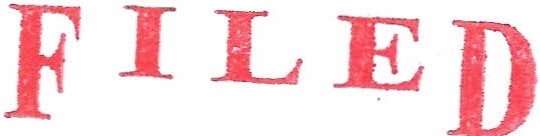 LISLE TOWNSIDPNOV  21 2013'ORDINANCE 2013-3 	c:lDuPage County Clerk An ordinance levying taxes for all town purposes for Lisle Township, DuPage County, Illinois, for the tax year 2013 collectible in 2014.WHEREAS, the Supervisor and Board of Trustees have previously adopted a budget forthe fiscal year 2013-2014, and determined the estimated amount of funds to be raised by taxation for the calendar year 2014; andWHEREAS, a legal notice pursuant to the Truth In Taxation Act was published, and a public hearing held, prior to adoption of this Ordinance.NOW THEREFORE, be it ordained by the Supervisor and Board of Trustees of LisleTownship, DuPage County, Illinois as follows:SECTION 1:  That the sum of Two Million, Four Hundred Ninety One Thousand, Two Hundred Fifty Dollars ($2,491,250.00) is hereby levied upon all property subject to taxation within the Township as that property is assessed and equalized, in order to meet and defray all the necessary expenses and liabilities of the Township as required by statute or voted by the people in accordance with the law.SECTION 2: That the amount levied for each object and purpose shall be as follows:TOWN FUNDPurposeAssessorEmployee  SalariesIMRFVoluntary Additional  IMRF FICATravel/Training Telephone/Internet/Computers Office  Equip./Maint./Supplies Total AssessorTown HallInsurance (Bldg., Liab., Auto, Misc.) Building  UtilitiesBuilding Maintenance Capital Improvements Total Town HallAdministrationStaff SalariesIMRFVoluntary Additional  IMRF FICAWorkman's Comp. Ins. Unemployment Ins. Health  & Dental Ins.$ 515,000.00$ 100,000.00$  40,000.00$  40,000.00$  20,000.00$  25,000.00$  15,000.00$  50,000.00$  40,000.00$  50,000.00$ 320,000.00$ 200,000.00$  95,000.00$  35,000.00$  40,000.00$  56,000.00$   5,000.00$ 245,000.00Amount  Levied$ 755,000.00$ 460,000.00Special ProgramsMosquito Control 	$   75,000.00Transportation 	$   75,000.00Community Career Center 	$ 	5,000.00Access DuPage 	$ 	5,000.00Cornrn. Emergency Response Team 	$ 	5,750.00Total Special Programs 	$ 165,750.00Social ServicesJob Club Expenses 	$ 	4,000.00Job Fair 	$ 	5,000.00Intern Scholarships 	$ 	5,000.00Training 	$ 	2,000.00Total Social Services 	$   16,000.00TOTALTOWNFUNDTAXLEVY	$ 2,120,250.00GENERAL ASSISTANCE FUNDPurpose 	Amount  LeviedHome Relief ExpensesFood Rent UtilitiesMedical  Care Transportation Catastrophic Insurance Total Home ReliefEmergency Hospital/Institutional CareAdministrationStaff SalariesIMRFVoluntary Additional  IMRF FICAHealth & Dental  Ins. Food PantryVan maintenance/Gas$  50,000.00$  34,000.00$  13,000.00$  10,000.00$  15,000.00$  30,000.00$ 120,000.00$  25,000.00$  9,000.00$  10,000.00$  20,000.00$  15,000.00$  10,000.00$ 152,000.00$   10,000.00Total Administration	$   209,000.00TOTAL  GENERAL ASSISTANCE FUND  TAX LEVY 	$   371,000.00TOTAL  TAXES  LEVIED 	$ 2,491,250.00SECTION 3:  That the Town Clerk shall make and file with the County Clerk of said County ofDuPage, on or before the last Tuesday of December, a duly certified copy of this ordinance.SECTION 4:   That if any section, subdivision, or sentence of this ordinance shall for any reason be held invalid or to be unconstitutional, such finding shall not effect the validity of the remaining pQition of this ordinance.SECTION 5:   That this ordinance shall be in full force and effect after its adoption, as provided by law.ADOPTED this 13th day ofNovember, 2013, pursuant to a roll call vote by the Board ofTrustees of Lisle Township, DuPage County, Illinois.Richard J Tarulis, Township Supervisor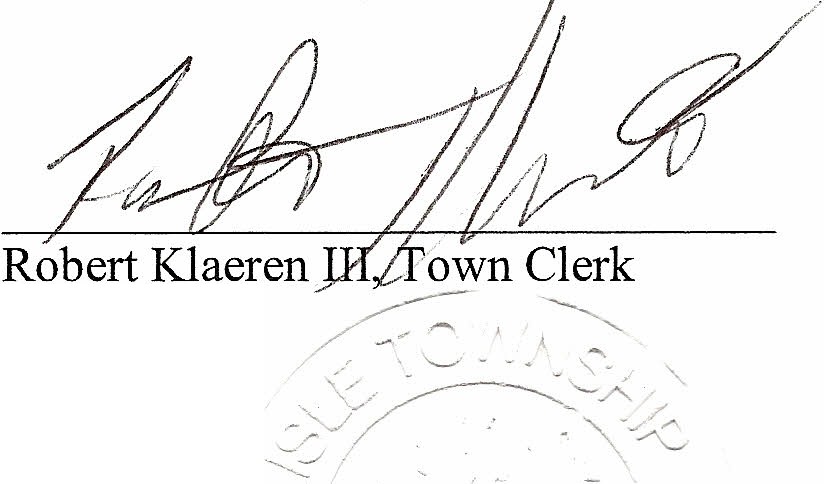 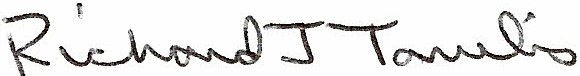 (SEAL)_.......'.-     '   -   .._. 	Lisle TownshipCounty of DuPageCERTIFICATE OF COMPLIANCE TRUTH IN TAXATIONThe undersigned, presiding officer of LISLE TOWNSHIP does hereby certify that the Tax Levy Ordinance, a copy of which is attached hereto, was adopted pursuant to and in compliance with or inapplicability of the provisions of Sections 18-60 through 18-85 of  "TRUTH IN TAXATION LAW". (35 ILCS200/18-55)DATE: 	November 13, 2013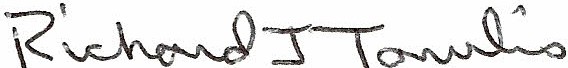 Presiding OfficerCERTIFICATION OF TAX LEVY ORDINANCE LISLE TOWNSHIPThe undersigned, duly elected, qualified and acting Clerk of Lisle Township, DuPage County, Illinois, does hereby certify that the attached hereto is a true and correct copy of the Tax Levy Ordinance, of said Township for the year 2013, as adopted this 13th day of November, 2013.Dated this day ofNovember 13, 2013.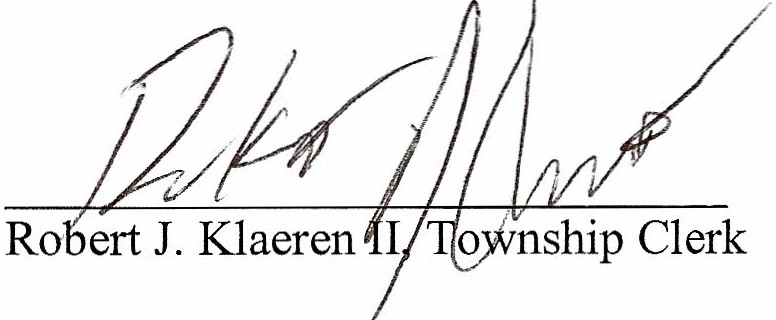 Travel/Training$   7,000.00Computers/Office Equip.$  10,000.00Software/IT/Web$  18,000.00Audit$   7,500.00Legal$   5,000.00Total Administration$ 723,500.00BOARD OF TRUSTEESMichael Tams9(,_NAY0ABSENT0Michael Riedyti00Sharon Connell00Ed YounglSI(00Richard J Tarulis, SupervisorR00